7th Grade Unit 5 Math Homework PacketName___________________________ Period _____***YOU MUST SHOW ALL OF YOUR WORK FOR FULL CREDIT***Homework Grade:Grading Policy:							Classwork & Participation: 10% 	Homework: 10%		Tests & Quizzes: 80%Parent Signature ________________________________		Date____________   Student Learning ObjectiveParentInitialsLateGreat!7th Grade Unit 4 Test Corrections   I can analyze and correct Unit 4 testing errors.7107.5.2 Changing Temperatures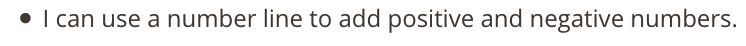  7107.5.3 Changing Elevation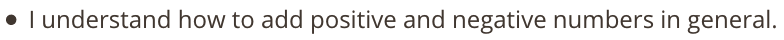  7107.5.5 Representing Subtraction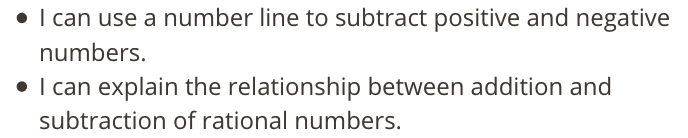  7107.5.6 Subtracting Rational Numbers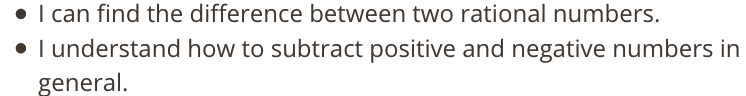 7107.5.7 Adding & Subtracting to Solve Problems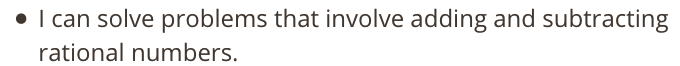  7107.5.2-7 Quiz Corrections   I can analyze and correct quiz errors. 7107.5.8 Position, Speed, & Direction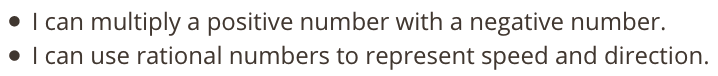  7107.5.9 Multiplying Rational Numbers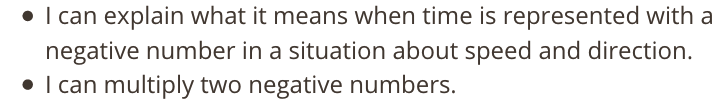 7107.5.11 Dividing Rational Numbers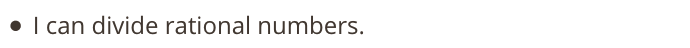  710   Student Learning ObjectiveParentInitialsLateGreat!7.5.12 Negative Rates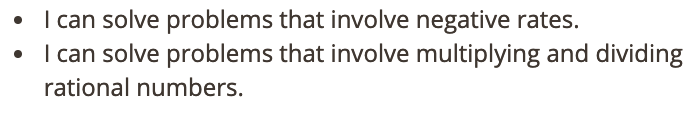  7107.5.8-12 Quiz Corrections   I can analyze and correct quiz errors. 7107.5.13 Expressions with Rational Numbers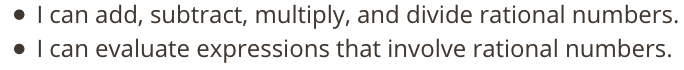  7107.5.14 Solving Problems with Rational Numbers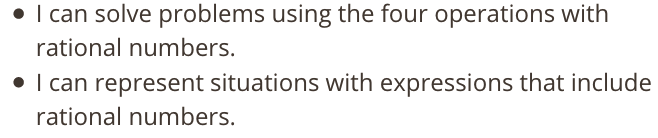  7107.5.15 Solving Equations with Rational Numbers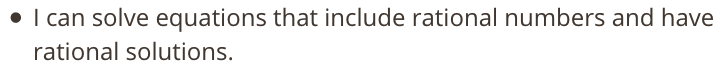  7107.5.16 Representing Contexts with Rational Numbers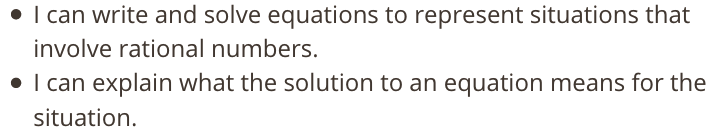  7107th Grade Unit 5 Study Guide I can study and prepare for the unit 5 test. 710Earned Pts.Possible Pts.FractionDecimalPercent (%)HW Grade    170